FOTO PENELITIAN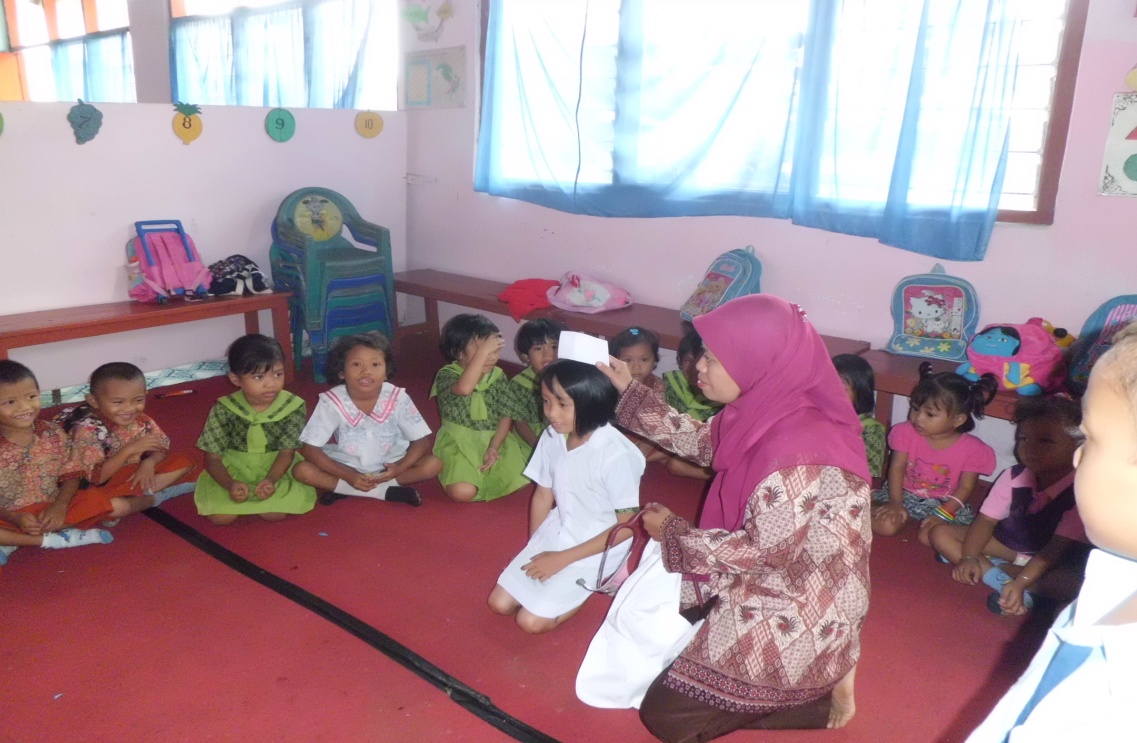 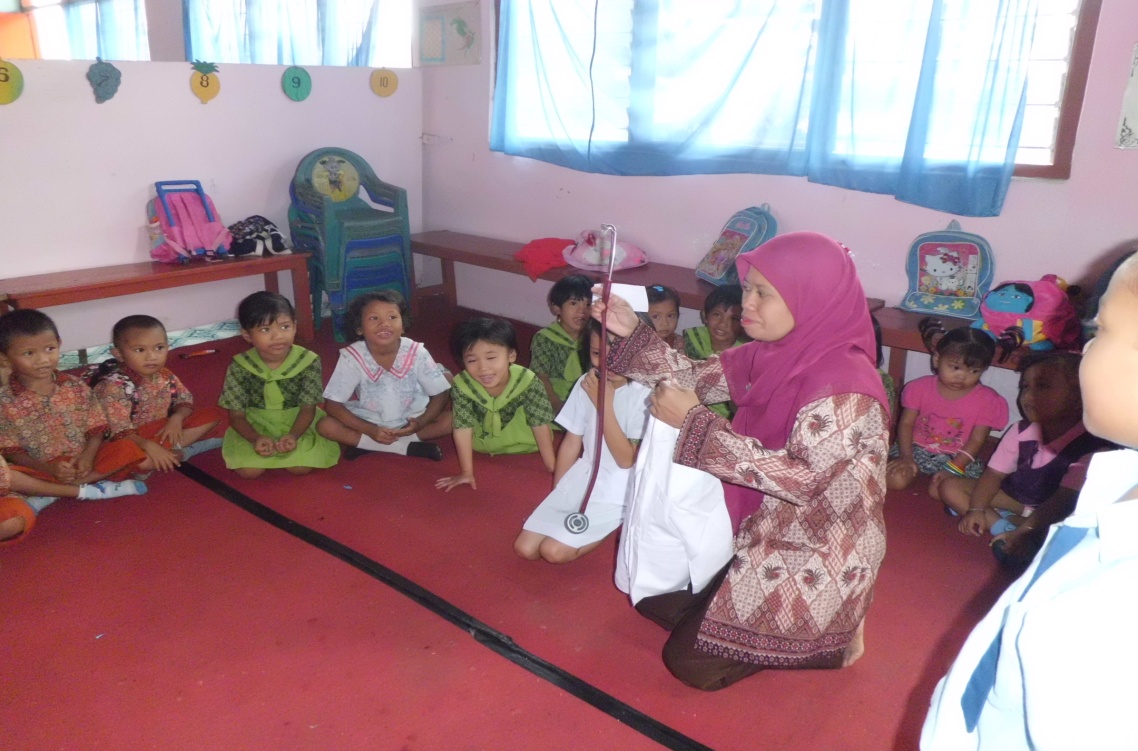 